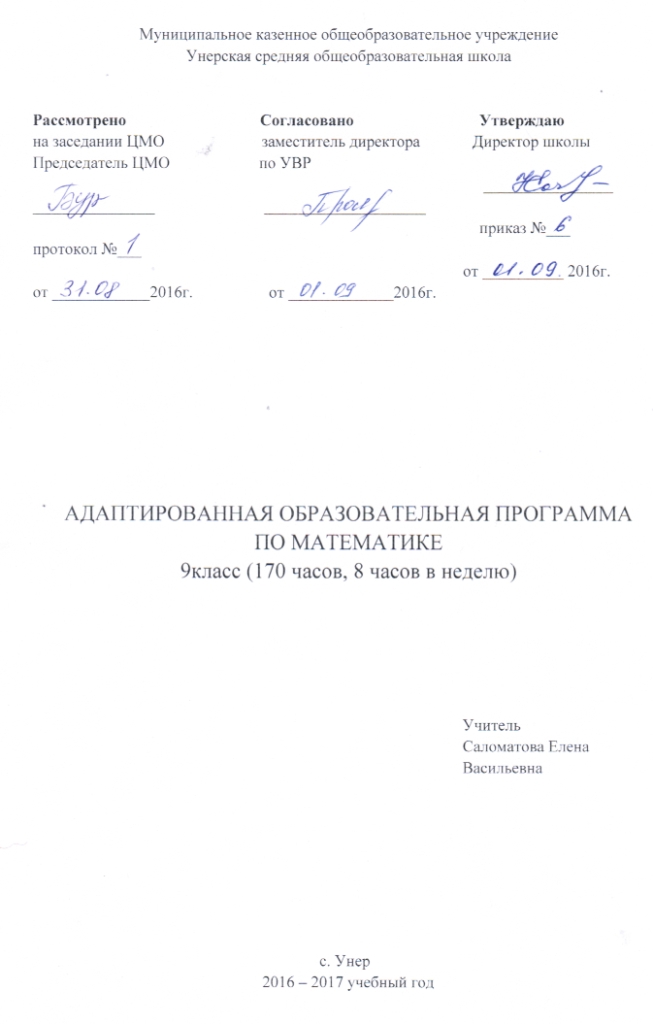 Пояснительная записка.Рабочая программа по математике составлена на основе примерной адаптированной основной общеобразовательной программы для обучающихся с умственной отсталостью (интеллектуальными нарушениями) (вариант 1).Содержание программы по математике составляют семь разделов: Геометрический материал. Арифметические действия с целыми и дробными числами. Проценты. Конечные и бесконечные дроби. Все действия с десятичными дробями и целыми числами. Обыкновенные дроби. Совместные действия с обыкновенными и десятичными дробями. Коммуникативная направленность является основной отличительной чертой каждого из семи разделов.Программа рассчитана на 170 часов в год, 5 часа – в неделю,  что составляет 34 недели в год.Общая характеристика учебного предметаОбучение математики умственно отсталых  детей вызывает определенные трудности. У обучающихся наблюдается  крайне низкий уровень развития мышления. Снижена познавательная деятельность, проявляющаяся в непрочности запоминания учебного материала. Низкая концентрация внимания, низкий уровень анализа и синтеза. Поэтому на уроках математики в специальной  коррекционной школе  главным является :- коррекция дефектов  в интеллектуальном развитии обучающихся;- исправление недостатков в познавательной деятельности;- формирование навыков мыслительных действий (сравнение, обобщение, характеристика);Особенно эта черта ярко выражена у тех УО детей, которым свойственна быстрая утомляемость. Учащиеся специальной (коррекционной) школы испытывают затруднения в осуществлении мыслительных действий, необходимых для решения математических задач. Они склонны уподоблять один тип задач другому.УО дети часто опираются на случайные внешние признаки, не выделяя существенных признаков. Основной недостаток мышления УО детей – слабость обобщений – проявляется в процессе обучения в том, что дети плохо усваивают правила и общие понятия.Они не редко заучивают правила наизусть, но не понимают их смысла и не знают, к чему эти правила можно применить. Поэтому изучение математики, грамматики – предметов , в наибольшей степени требующих усвоения правил,- представляет для УО детей наибольшую трудность.Мышлению учащихся специальной (коррекционной) школы свойственны другие особенности.Основные требования к знаниям и умениям учащихся:Учащиеся должны знать:наизусть таблицу сложения однозначных чисел и соответствующие случаи вычитания, таблицу умножения однозначных чисел и соответствующие случаи деления;названия и обозначения единиц величин: стоимости, длины. массы, времени, площади. объема;соотношения между единицами стоимости, длины, массы, времени;натуральный ряд чисел от 1 до 1 000 000геометрические фигуры и тела, свойства элементов многоугольников (треугольника, параллелограмма, правильного шестиугольника), прямоугольного параллелепипеда, пирамиды. цилиндра, конуса, шараУчащиеся должны уметь:читать, записывать и сравнивать числа в пределах  1 000 000выполнять несложные устные вычисления(сложение, вычитание, умножение, деление) с натуральными числами, дробями, числами ,полученными при измерении;выполнять письменные  арифметические действия  (сложение, вычитание, умножение и деление на однозначное и двузначное число) с натуральными числами и десятичными дробями;складывать, вычитать, умножать, и делить на однозначное число и двузначное число, числа, полученные при измерении одной. Двумя единицами измерения стоимости, длины. Массы, выраженными в десятичных дробях ;находить дробь (обыкновенную,десятичную), проценты от числа; число по его доле или процентурешать все простые задачи  в соответствии с данной программой, составные задачи  в 2,3,4 арифметических действиявычислять объем прямоугольного параллелепипеда ;различать геометрические фигуры и теластроить с помощью линейки, чертёжного угольника ,циркуля, транспортира линии, углы, многоугольники, окружности в разном положении на плоскости, в том числе симметричные относительно оси, центра симметрии; развертки куба, прямоугольного параллелепипедаСодержание.Повторение.Нумерация. Счёт равными числовыми группами. Обыкновенные и десятичные дроби. Именованные числа. Геометрия: Виды линий. Линейные меры. Их соотношения.Арифметические действия с целыми и дробными числами.Умножение и деление натуральных чисел и десятичных дробей на однозначные, двузначные, трёхзначные числа. Геометрия: Углы. Виды ломаной линии. Построение треугольников. Геометрические тела: куб, прямоугольный прямоугольник.Проценты.Процент. Обозначение: 1%. Замена 5%, 10%, 20%, 25%, 50%, 75% обыкновенной дробью. Простая задача на нахождение процентов от числа, на нахождение числа по его 1%. Геометрия:  Развёртка куба, прямоугольного параллелепипеда. Площадь боковой и полной поверхности. Развёртка правильной, полной пирамиды. Круг. Окружность. Шар, сечения шара.Конечные и бесконечные дроби.Замена десятичной дроби обыкновенной и наоборот. Дроби конечные и бесконечные (периодические). Геометрия: Цилиндр, развёртка. Конусы.Все действия с десятичными дробями и целыми числами.Сложение и вычитание, умножение и деление целых чисел и десятичных дробей. Геометрия:  Симметрия: осевая, центральная.Обыкновенные дроби.Сложение и вычитание. Умножение и деление на целое число. Смешанное число. Геометрия: Площадь. Единицы измерения площади, их соотношения. Площадь круга.Совместные действия целых чисел с обыкновенными дробями и десятичными дробями.Математические выражения, содержащие целые числа, обыкновенные и десятичные дроби, для решения которых необходимо дроби одного вида заменять другими. Геометрия: Объём. Обозначение: V. Единицы измерения объёма: 1 куб.мм, 1 куб.см, 1 куб.дм, 1 куб.м, 1 куб.км. Соотношения. Измерение и вычисление объёма прямоугольного параллелепипеда (куба).Повторение.Все действия с целыми числами, именованными числами, дробями. Решение задач. Геометрия: Вычисление периметра, площади, объёма. Тематический план9 классЛитература:     1.  М.Н. Перова,  Г.М. Капустина учебник по математике 5 класса специальных (коррекционных) образовательных учреждений VIII вида (М. Просвещение2005г).     2.   Г.М. Капустина, М.Н. Перова учебник по математике 6 класса специальных (коррекционных) образовательных учреждений VIII вида (М. Просвещение2005г).     3.    Т.В. Алышева учебник по математике 7 класса специальных (коррекционных) образовательных учреждений VIII вида (М. Просвещение2005г).    4.     В.В. Эк  учебник по математике 8 класса специальных (коррекционных) образовательных учреждений VIII вида  (М. Просвещение 2005г).    5.    М.Н. Перова учебник по математике 9 класса специальных (коррекционных) образовательных учреждений VIII вида (М. Просвещение 2005г).          Для составления программ использовались  методические пособия для учителя специальных (коррекционных) образовательных учреждений VIII вида.        1.   М.Н. Перова  «Методика преподавания математики в специальной  (коррекционной) школе VIII вида».  (М. Гуманитарный издательский центр «Владос» 2001г)   в качестве учебника для студентов высших учебных заведений, обучающихся по педагогическим специальностям.        2.   О.А. Бабина  «Изучение геометрического материала в 5-9 классах специальной (коррекционной) общеобразовательной школы VIII вида». Пособие для учителя-дефектолога. М. Гуманитарный издательский центр «Владос» 2005г.        3.   В.В. Эк, М.Н. Перова «Обучение наглядной геометрии в вспомогательной школе». Пособие для учителя.  (М. Просвещение 1983г.). Основные требования к знаниям и умениям учащихся, оканчивающих школу.Учащиеся должны знать:таблицы сложения однозначных чисел, в том числе с переходом через десяток;табличные случаи умножения и получаемые из них случаи деления;названия, обозначения, соотношения крупных и мелких единиц измерения стоимости, длины, массы, времени, площади, объема; натуральный ряд чисел от 1 до 1000000;геометрические  фигуры и тела, свойства элементов многоугольников (треугольника, прямоугольника, параллелограмма, правильного шестиугольника), прямоугольного параллелепипеда, пирамиды, цилиндра, конуса, шара.Учащиеся должны уметь:выполнять устные арифметические действия с числами в пределах 100, легкие случаи в пределах 1000000;выполнять письменные арифметические действия с натуральными числами и десятичными дробями;складывать, вычитать, умножать и делить на однозначное и двузначное число, числа, полученные при измерении одной, двумя единицами измерения стоимости, длины, массы, выраженными в десятичных дробях;находить дробь (обыкновенную, десятичную), проценты от числа, число по его доле или проценту;решать все простые задачи в соответствии с данной программой, составные задачи в два, три, четыре арифметических действия;вычислять объем прямоугольного параллелепипеда;различать геометрические фигуры и тела;строить с помощью линейки, чертежного угольника, циркуля, транспортира линии, углы, многоугольники, окружности в разном положении на плоскости, в том числе симметричные относительно оси, центра симметрии, развертки куба, прямоугольного параллелепипеда. Примечание.  Для учащихся, незначительно, но постоянно отстающих от одноклассников в усвоении знаний, настоящая программа определила те упрощения, которые могут быть сделаны, чтобы облегчить усвоение основного программного материала.     Достаточно:знать величины, единицы измерения стоимости, длины, массы, площади, объема, соотношения единиц измерения стоимости, массы, длины;читать, записывать под диктовку дроби обыкновенные, десятичные;уметь считать, выполнять письменные арифметические действия (умножение и деление на однозначное число, круглые десятки) в пределах 10000;решать простые арифметические задачи на нахождение суммы, остатка, произведения, частного, на увеличение (уменьшение) числа на несколько единиц, в несколько раз, на нахождение дроби обыкновенной, десятичной, 1% от числа, на соотношения: стоимость, количество, цена, расстояние, скорость, время;уметь вычислять площадь прямоугольника по данной длине сторон, объем прямоугольного параллелепипеда по данной длине ребер;уметь чертить линии, углы, окружности, треугольники, прямоугольники с помощью линейки, чертежного угольника, циркуля;различать геометрические фигуры и тела.Календарно - тематическое планирование уроковПлановых контрольных работ __10__, зачетов __0___, тестов _0___, л.р. _0___  и др.№ п.п.Тема разделаКол. часовКол-во конт-х раб.1.ПовторениеГеометрический материал11512.Арифметические действия с целыми и дробными числамиГеометрический материал31923.ПроцентыГеометрический материал24724.Конечные и бесконечные дробиГеометрический материал10215.Все действия с десятичными дробями и целыми числамиГеометрический материал1026.Обыкновенные дробиГеометрический материал15427.Совместные действия с обыкновенными и десятичными дробямиГеометрический  материал.24418.ПовторениеГеометрический материал.1021Итого:17010№пункта (§)Кол-во часов№ урока№ урокаНаименование разделов и тем урокаДатаДатаПримечание№пункта (§)Кол-во часов№ урока№ урокаНаименование разделов и тем урокаПо плануфактическиПримечание1 четверть1 четверть1 четверть1 четверть1 четверть1 четверть1 четверть1 четверть116Повторение Повторение Повторение Повторение Повторение Повторение 11.1.Нумерация целых чисел в пределах 1000000; классы, разряды. Счет равными числовыми группами.  Сравнение. 12.2.Округление целых чисел.13.3.Получение, чтение, запись обыкновенной дроби. Сравнение обыкновенных дробей. 14.4.Контрольная работа на начало учебного года. 15.5.Анализ контрольной работы16.6.Образование, чтение и запись десятичных дробей. Сравнение десятичных дробей.17.7.Преобразование, сравнение десятичных дробей.18.8.Числа, полученные при измерении величин. Преобразование. 19.9.Запись целых чисел, полученных при измерении величин, десятичными дробями.210.10.Запись десятичных дробей целыми числами, полученными при измерении величин.11.11.Запись десятичных дробей целыми числами, полученными при измерении величин.312.12.Отрезок. Измерение отрезков.13.13.Отрезок. Измерение отрезков.14.14.Отрезок. Измерение отрезков.115.15.Линейные  меры длины.  Их соотношения116.16.Луч. Прямая.240Арифметические действия с целыми и дробными числамиАрифметические действия с целыми и дробными числамиАрифметические действия с целыми и дробными числамиАрифметические действия с целыми и дробными числамиАрифметические действия с целыми и дробными числамиАрифметические действия с целыми и дробными числами217.Сложение и вычитание целых чисел.Сложение и вычитание целых чисел.18.Сложение и вычитание целых чисел.Сложение и вычитание целых чисел.219.Сложение и вычитание десятичных дробей.Сложение и вычитание десятичных дробей.20.Сложение и вычитание десятичных дробей.Сложение и вычитание десятичных дробей.221.Нахождение неизвестного компонента при сложении и вычитании.Нахождение неизвестного компонента при сложении и вычитании.22.Нахождение неизвестного компонента при сложении и вычитании.Нахождение неизвестного компонента при сложении и вычитании.223.Решение примеров в 2-4 действия.Решение примеров в 2-4 действия.24.Решение примеров в 2-4 действия.Решение примеров в 2-4 действия.125.Углы. Виды углов.Углы. Виды углов.126.Умножение целых чисел и десятичных дробей на однозначное числоУмножение целых чисел и десятичных дробей на однозначное число127.Деление целых чисел на однозначное число, круглые десятки.Деление целых чисел на однозначное число, круглые десятки.228.Деление десятичной дроби на однозначное число.Деление десятичной дроби на однозначное число.29.Деление десятичной дроби на однозначное число.Деление десятичной дроби на однозначное число.330.Измерение величины углов с помощью транспортира.Измерение величины углов с помощью транспортира.31.Измерение величины углов с помощью транспортира.Измерение величины углов с помощью транспортира.32.Измерение величины углов с помощью транспортира.Измерение величины углов с помощью транспортира.133.Деление чисел, полученных при измерении величин, на однозначное число.Деление чисел, полученных при измерении величин, на однозначное число.234.Умножение и деление на 10, 100, 1000 без остатка, с остатком.Умножение и деление на 10, 100, 1000 без остатка, с остатком.35.Умножение и деление на 10, 100, 1000 без остатка, с остатком.Умножение и деление на 10, 100, 1000 без остатка, с остатком.236.Ломаная линия. Виды ломаной линии: замкнутая, незамкнутаяЛоманая линия. Виды ломаной линии: замкнутая, незамкнутая37.Ломаная линия. Виды ломаной линии: замкнутая, незамкнутаяЛоманая линия. Виды ломаной линии: замкнутая, незамкнутая138.Умножение целых чисел, десятичных дробей на двузначное числоУмножение целых чисел, десятичных дробей на двузначное число139.Деление целых чисел, десятичных дробей на двузначное число.Деление целых чисел, десятичных дробей на двузначное число.240.Треугольники. Виды треугольников. Построение треугольников по известным углам и стороне.Треугольники. Виды треугольников. Построение треугольников по известным углам и стороне.41.Контрольная работа за 1 четвертьКонтрольная работа за 1 четверть142.Анализ контрольной работыАнализ контрольной работы143.Умножение целых чисел на трехзначное число.Умножение целых чисел на трехзначное число.144.Деление целого числа на трехзначное числоДеление целого числа на трехзначное число145.Решение задач на движениеРешение задач на движение146.Длины сторон треугольника. Построение треугольника по известному углу и длинам двух сторон.Длины сторон треугольника. Построение треугольника по известному углу и длинам двух сторон.2 четверть2 четверть2 четверть2 четверть2 четверть2 четверть2 четверть2 четверть147.Выполнение вычислений на калькуляторе.Выполнение вычислений на калькуляторе.148.Нахождение неизвестного компонента при сложении, вычитании.Нахождение неизвестного компонента при сложении, вычитании.149.Арифметические действия с целыми числамиАрифметические действия с целыми числами150.Контрольная работа по теме «Арифметические действия с целыми и дробными числами»Контрольная работа по теме «Арифметические действия с целыми и дробными числами»151.Нахождение неизвестного компонента при сложении, вычитании.Нахождение неизвестного компонента при сложении, вычитании.152.Арифметические действия с целыми числамиАрифметические действия с целыми числами153.Арифметические действия с десятичными дробями.Арифметические действия с десятичными дробями.154.Геометрические тела: прямоугольный параллелепипед, куб.Геометрические тела: прямоугольный параллелепипед, куб.155.Развёртка куба.Развёртка куба.156.Арифметические действия с целыми числами, десятичными дробямиАрифметические действия с целыми числами, десятичными дробями331Проценты Проценты Проценты Проценты Проценты Проценты 157.Понятие о процентеПонятие о проценте158.Замена процентов обыкновенной и десятичной дробьюЗамена процентов обыкновенной и десятичной дробью159.Развертка прямоугольного параллелепипеда, куба.Развертка прямоугольного параллелепипеда, куба.160.Нахождение 1% от числаНахождение 1% от числа261.Решение задач на нахождение 1% от числаРешение задач на нахождение 1% от числа62.Решение задач на нахождение 1% от числаРешение задач на нахождение 1% от числа263.Нахождение нескольких процентов от числаНахождение нескольких процентов от числа64.Нахождение нескольких процентов от числаНахождение нескольких процентов от числа165.Площадь боковой и полной  поверхности кубаПлощадь боковой и полной  поверхности куба166.Решение задач на нахождение нескольких процентов от числаРешение задач на нахождение нескольких процентов от числа167.Замена 50% обыкновенной дробьюЗамена 50% обыкновенной дробью168.Замена 10%, 20% обыкновенной дробьюЗамена 10%, 20% обыкновенной дробью169.Площадь боковой и полной поверхности прямоугольного параллелепипедаПлощадь боковой и полной поверхности прямоугольного параллелепипеда170.Замена 25, 75% обыкновенной дробьюЗамена 25, 75% обыкновенной дробью171.Пирамида. Развертка  правильной полной пирамиды.Пирамида. Развертка  правильной полной пирамиды.172.Нахождение числа по одному его процентуНахождение числа по одному его проценту173.Нахождение числа по 50 его процентамНахождение числа по 50 его процентам174.Нахождение числа по 25 его процентамНахождение числа по 25 его процентам175.Круг и окружность. Линии в круге.Круг и окружность. Линии в круге.176.Контрольная работа за 2 четвертьКонтрольная работа за 2 четверть177.Анализ контрольной работыАнализ контрольной работы178.Нахождение числа по 20 его процентамНахождение числа по 20 его процентам179.Нахождение числа по 10 его процентамНахождение числа по 10 его процентам180.Решение задач на нахождение нескольких процентов от числаРешение задач на нахождение нескольких процентов от числа281.Длина окружностиДлина окружности3 четверть3 четверть3 четверть3 четверть3 четверть3 четверть3 четверть3 четверть82.Длина окружностиДлина окружности283.Решение задач на нахождение нескольких процентов от числаРешение задач на нахождение нескольких процентов от числа84.Решение задач на нахождение нескольких процентов от числаРешение задач на нахождение нескольких процентов от числа185.Контрольная работа по теме «Проценты»Контрольная работа по теме «Проценты»186.Анализ контрольной работыАнализ контрольной работы187.Шар. Сечение шара.Шар. Сечение шара.412Конечные и бесконечные десятичные дроби Конечные и бесконечные десятичные дроби Конечные и бесконечные десятичные дроби Конечные и бесконечные десятичные дроби Конечные и бесконечные десятичные дроби Конечные и бесконечные десятичные дроби 288Замена десятичных дробей в виде обыкновенныхЗамена десятичных дробей в виде обыкновенных89Замена десятичных дробей в виде обыкновенныхЗамена десятичных дробей в виде обыкновенных290Замена обыкновенных дробей в виде десятичныхЗамена обыкновенных дробей в виде десятичных91Замена обыкновенных дробей в виде десятичныхЗамена обыкновенных дробей в виде десятичных192Конечные и бесконечные дробиКонечные и бесконечные дроби193Цилиндр. Развертка цилиндраЦилиндр. Развертка цилиндра294Замена смешанного числа десятичной дробьюЗамена смешанного числа десятичной дробью95Замена смешанного числа десятичной дробьюЗамена смешанного числа десятичной дробью196Арифметические действия с целыми и дробными числамиАрифметические действия с целыми и дробными числами197Контрольная работа по теме «Конечные и бесконечные десятичные дроби»Контрольная работа по теме «Конечные и бесконечные десятичные дроби»198Анализ контрольной работыАнализ контрольной работы199Конусы. Усеченный конус. Развертка конуса.Конусы. Усеченный конус. Развертка конуса.512Все действия с десятичными дробями и целыми числамиВсе действия с десятичными дробями и целыми числамиВсе действия с десятичными дробями и целыми числамиВсе действия с десятичными дробями и целыми числамиВсе действия с десятичными дробями и целыми числамиВсе действия с десятичными дробями и целыми числами2100Сложение и вычитание целых чисел и десятичных дробейСложение и вычитание целых чисел и десятичных дробей101Сложение и вычитание целых чисел и десятичных дробейСложение и вычитание целых чисел и десятичных дробей2102Умножение и деление целых чисел, десятичных дробейУмножение и деление целых чисел, десятичных дробей103Умножение и деление целых чисел, десятичных дробейУмножение и деление целых чисел, десятичных дробей1104Построение симметричных фигур относительно оси симметрииПостроение симметричных фигур относительно оси симметрии2105Решение примеров в 2-4 действия Решение примеров в 2-4 действия 106Решение примеров в 2-4 действия Решение примеров в 2-4 действия 1107Построение симметричных фигур относительно центра симметрииПостроение симметричных фигур относительно центра симметрии1108Запись десятичных дробей на калькулятореЗапись десятичных дробей на калькуляторе1109Выполнение вычислений на калькуляторе  без округленияВыполнение вычислений на калькуляторе  без округления2110Выполнение вычислений на калькуляторе  с округлениямиВыполнение вычислений на калькуляторе  с округлениями111Выполнение вычислений на калькуляторе  с округлениямиВыполнение вычислений на калькуляторе  с округлениями619Обыкновенные дробиОбыкновенные дробиОбыкновенные дробиОбыкновенные дробиОбыкновенные дробиОбыкновенные дроби1112Получение обыкновенных дробей.Получение обыкновенных дробей.1113Смешанные числаСмешанные числа1114Площадь геометрической фигуры. Нахождение площади .Площадь геометрической фигуры. Нахождение площади .2115Преобразование дробейПреобразование дробей116Преобразование дробейПреобразование дробей1117Итоговая контрольная работа за 3 четвертьИтоговая контрольная работа за 3 четверть1118Анализ контрольной работыАнализ контрольной работы1119Сложение и вычитание обыкновенных дробей с одинаковыми знаменателямиСложение и вычитание обыкновенных дробей с одинаковыми знаменателями1120Вычитание обыкновенных дробей с одинаковыми знаменателямиВычитание обыкновенных дробей с одинаковыми знаменателями1121Площадь прямоугольника, квадратаПлощадь прямоугольника, квадрата1122Сложение и вычитание смешанных чиселСложение и вычитание смешанных чисел1123Сложение и вычитание обыкновенных дробей с разными знаменателямиСложение и вычитание обыкновенных дробей с разными знаменателями1124Умножение обыкновенной дроби на целое числоУмножение обыкновенной дроби на целое число1125Единицы измерения площади. Их соотношения.Единицы измерения площади. Их соотношения.1126Деление обыкновенной дроби на целое числоДеление обыкновенной дроби на целое число1127Умножение и деление смешанного числа на целоеУмножение и деление смешанного числа на целое1128Контрольная работа по теме «Обыкновенные дроби»Контрольная работа по теме «Обыкновенные дроби»1129Анализ контрольной работыАнализ контрольной работы1130Площадь круга.Площадь круга.728Совместные действия с обыкновенными и десятичными дробямиСовместные действия с обыкновенными и десятичными дробямиСовместные действия с обыкновенными и десятичными дробямиСовместные действия с обыкновенными и десятичными дробямиСовместные действия с обыкновенными и десятичными дробямиСовместные действия с обыкновенными и десятичными дробями3131Запись обыкновенной дроби в виде десятичнойЗапись обыкновенной дроби в виде десятичной4 четверть4 четверть4 четверть4 четверть4 четверть4 четверть4 четверть4 четверть132Запись обыкновенной дроби в виде десятичнойЗапись обыкновенной дроби в виде десятичной133Запись обыкновенной дроби в виде десятичнойЗапись обыкновенной дроби в виде десятичной3132Запись десятичной дроби в виде обыкновеннойЗапись десятичной дроби в виде обыкновенной133Запись десятичной дроби в виде обыкновеннойЗапись десятичной дроби в виде обыкновенной134Запись десятичной дроби в виде обыкновеннойЗапись десятичной дроби в виде обыкновенной1135Объем геометрического тела. Измерение  объема геометрического тела.Объем геометрического тела. Измерение  объема геометрического тела.3136Сложение и вычитание десятичной и обыкновенной дробиСложение и вычитание десятичной и обыкновенной дроби137Сложение и вычитание десятичной и обыкновенной дробиСложение и вычитание десятичной и обыкновенной дроби138Сложение и вычитание десятичной и обыкновенной дробиСложение и вычитание десятичной и обыкновенной дроби3139Нахождение неизвестного числа при сложении и вычитании с обыкновенными и десятичными дробямиНахождение неизвестного числа при сложении и вычитании с обыкновенными и десятичными дробями140Нахождение неизвестного числа при сложении и вычитании с обыкновенными и десятичными дробямиНахождение неизвестного числа при сложении и вычитании с обыкновенными и десятичными дробями141Нахождение неизвестного числа при сложении и вычитании с обыкновенными и десятичными дробямиНахождение неизвестного числа при сложении и вычитании с обыкновенными и десятичными дробями3142Решение примеров в 2-4 действия с обыкновенными и десятичными дробямиРешение примеров в 2-4 действия с обыкновенными и десятичными дробями143Решение примеров в 2-4 действия с обыкновенными и десятичными дробямиРешение примеров в 2-4 действия с обыкновенными и десятичными дробями144Решение примеров в 2-4 действия с обыкновенными и десятичными дробямиРешение примеров в 2-4 действия с обыкновенными и десятичными дробями2145Единицы измерения объёма.Единицы измерения объёма.146Единицы измерения объёма.Единицы измерения объёма.1147Годовая контрольная работа.Годовая контрольная работа.1148Анализ контрольной работы.Анализ контрольной работы.2149Нахождение части от числаНахождение части от числа150Нахождение части от числаНахождение части от числа1151Измерение и вычисление объема прямоугольного параллелепипеда.Измерение и вычисление объема прямоугольного параллелепипеда.1152Нахождение числа по его частиНахождение числа по его части1153Выполнение вычислений на калькулятореВыполнение вычислений на калькуляторе1154Измерение и вычисление объема куба.Измерение и вычисление объема куба.2155Решение примеров в 2-4 действия с обыкновенными и десятичными дробямиРешение примеров в 2-4 действия с обыкновенными и десятичными дробями156Решение примеров в 2-4 действия с обыкновенными и десятичными дробямиРешение примеров в 2-4 действия с обыкновенными и десятичными дробями812Повторение Повторение Повторение Повторение Повторение Повторение 3157Все действия с целыми числамиВсе действия с целыми числами158Все действия с целыми числамиВсе действия с целыми числами159Все действия с целыми числамиВсе действия с целыми числами4160Все действия с обыкновенными дробямиВсе действия с обыкновенными дробями161Все действия с обыкновенными дробямиВсе действия с обыкновенными дробями162Все действия с обыкновенными дробямиВсе действия с обыкновенными дробями163Все действия с обыкновенными дробямиВсе действия с обыкновенными дробями1164Решение задач на вычисление объёма.Решение задач на вычисление объёма.1165Нахождение периметра, площади, объемаНахождение периметра, площади, объема1166Итоговая контрольная работа за 4 четверть.Итоговая контрольная работа за 4 четверть.1167Анализ контрольной работыАнализ контрольной работы1168Все действия с десятичными дробями.Все действия с десятичными дробями.2169Повторение.Повторение.170Повторение. Повторение. 